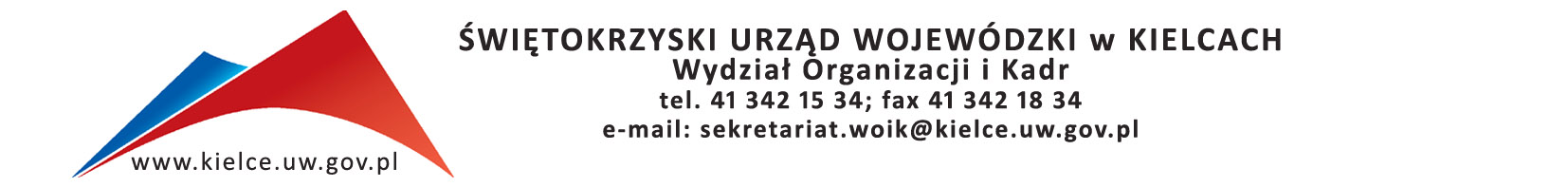 	Kielce, dnia 9 marca  2017 r.Znak: OK.I.2402.3.2017Informuję, że w związku z przeprowadzonym zapytaniem ofertowym dotyczącym realizacji szkolenia dla pracowników Świętokrzyskiego Urzędu Wojewódzkiego w Kielcach 
pt. „Styl korespondencji urzędowej – poprawny i komunikatywny” wpłynęło 9 ofert.  Do realizacji szkolenia została wybrana Fundacja Rozwoju Demokracji Lokalnej w Warszawie. 
Cena wybranej oferty wynosi 4200,00 zł brutto (słownie: cztery tysiące dwieście złotych).Poniżej zestawienie otrzymanych ofert wraz z punktacją ogółem. Lp.Nazwa firmyAdresRazem:ADEPT Spółka Cywilna ul. Zacna 26, 
80-283 Gdańsk 55,77BIK Edukacja Krzysztof Kundziewiczul. Krakowska 5,  
15-875 Sandomierz41,00Fundacja Rozwoju Demokracji Lokalnej ul. Żurawia 43, 
00-680 Warszawa78,96Gamma D. Didiuk i 
M. Wasilewski Sp.j.ul. Mysłowicka 15, 
01-612 Warszawa46,25Instytut Dyplomacji Frankowiakul. Panny 9,           
11-034 Tomaszkowo  60,94Ogólnopolskie Centrum Szkoleniowo-Doradcze ul. Grzybowska 87, 
00-844  Warszawa 62,86POLSKIE RADIO S.A.al. Niepodległości 77/85, 
00-977 Warszawanie spełnia wymagań formalnychSailor Group Piotr Żegliński ul. Łąkowa 16b/4, 
05-860 Płochocin60,70The Training Concept 
sp. z o.o.ul. Rondo ONZ 1, 
00-124 Warszawa45,23